Старшая  группаАвтор сценария Носырева Л.В.ГБДОУ  №28 Петродворцового р-на Санкт-ПетербургаЦель: Воспитание ценностного отношения к Родной странеЗадачи: 
- расширять представления, знания детей о Великой Отечественной войне, празднике Победы;- расширять кругозор детей и способность сопереживать другим людям;- побуждать уважительно относиться к подвигу наших солдат;- осуществлять патриотическое воспитание детей, начиная изучение истории своей страны с истории своей семьи, малой Родины; - воспитывать чувство гордости за тех, кому мы обязаны мирным небом; - воспитывать уважение к защитникам своей Родины и желание её защищать в будущем. СценарийВед.: Дорогие наши гости, уважаемые ветераны! Сегодня мы поздравляем          вас с Днём Победы! 70 лет прошло с того дня, когда наша страна            победила фашистов в Великой Отечественной войне. В честь этого           большого праздника наши дети приготовили для вас концерт.  Под музыку марша дети входят в зал, встают врассыпную. В руках цветы.Реб.: Был великий  День Победы          Много лет тому назад.          День Победы помнят деды,          Знает каждый из внучат.Реб.: Мы про первый День Победы          Любим слушать их рассказ,          Как сражались наши деды          За весь мир и за всех нас.Реб.: Сияет солнце в День Победы          И будет нам всегда светить.          В боях жестоких наши деды          Врага сумели победить.Реб.: Мы будем храбрыми, как деды,          Родную землю защитим,          И солнце яркое Победы          Мы никому не отдадим.Песня «Парад Победы»Вед.: Да, ребята, никогда этот день не забудут люди. За то, что мы сейчас с            вами вместе радуемся, ликуем, смеёмся, танцуем,- мы обязаны нашим          прадедушкам и прабабушкам, которые в жестоких боях и сражениях           отстояли этот радостный день и попросили нас никогда не забывать о               нём.          Четыре года страшной войны…Реб.: Враги напали утром рано,          Когда народ весь мирно спал.          Свистели пули и снаряды,          Гул самолётов воздух рвал.Реб.: В атаку, в атаку, в атаку!          Солдаты идут, как один.          В атаку, в атаку, в атаку!          Мы землю свою не сдадим.Реб.: Четыре года немцев били,          Освобождали города…          И мы героев не забыли,          Их будем помнить мы всегда.Реб.: Победа, победа, победа!          Ликует родная страна.          Победа, победа, победа!          Закончилась эта война.Реб.: Мы славим праздник наш великий.          Поклон вам низкий до земли,          Тем людям, что в года лихие          Родную землю сберегли.Реб.: Ещё тогда нас не было на свете,          Когда гремел салют из края в край.          Солдаты подарили всей планете          Великий май, победный май!Реб.: Ещё тогда нас не было на свете,          Когда с победой вы домой пришли.          Солдаты мая, слава вам навеки          От всей земли, от всей земли.Реб.: Пусть аист гнёзда вьёт на крыше,          Курлычат в небе журавли,          Пусть будет мир, он так нам нужен,          Он нужен детям всей земли.Песня «Мы хотим, чтоб птицы пели»Под музыку дети ставят цветы к центральной стене и садятся.Вед.: Война – тяжёлое, жестокое время. На фронт уходили солдаты, чтобы           защищать страну, свой народ. Они выстояли. И в этом им помогали          песни, которые родились в дни войны.«Зримая песня»  (инсценированные семь песен военных лет)«Солдаты, в путь…»Жди меня, и я вернусь, Только очень жди.Жди, когда наводят грустьЖёлтые дожди.Жди, когда снега метут,Жди, когда жара,Жди, когда других не ждут,Позабыв вчера.«Землянка»Эх, дороги войны, как безжалостны вы,Как ломали вы судьбы людские:Кто-то миру чужой, где-то шепчет с тоскойНезабытое слово  «Россия»!«Эх, путь-дорожка…»Жду отца, так долго жду…Жду, не засыпаю…Жду его шаги в саду –Сразу их узнаю.Вот уже звезда в окне…Три, четыре, пять…Приходи, поможешь мне –Звёзд не сосчитать.«Синий платочек»«Ещё немного, ещё чуть-чуть…»Помните через века, через года.Помните о тех, кто уже не придёт никогда.Помните!Не плачьте. В горле сдержите стоны.Памяти павших будьте достойны.Вечно достойны. Люди, покуда сердца стучатся,Помните, какою ценой завоёвано счастье.Пожалуйста, помните!«Журавли»Пусть головы, как в первом снеге, седы,В воспоминаниях жива война.Вас поздравляет с Днём святой ПобедыДетей, внучат и правнуков страна!«День Победы»Дети маршируют и встают  полукругомВед.:   День Победы – очень радостный, и очень грустный праздник.            Мы всегда будем помнить и чтить павших героев.Реб.:   Вспоминают наши деды про былые времена,            Надевают в честь Победы боевые ордена.Реб.:   Встань сегодня утром рано,            Выйди в город – погляди,            Как шагают ветераны            С орденами на груди.Реб.:  За страну родную люди           Отдавали жизнь свою.           Никогда мы не забудем           Павших в доблестном бою.Реб.:  Горит огонь у обелиска,           Берёзы в тишине грустят.           И мы склонились низко-низко –           Тут неизвестный спит солдат.Вед.: С большой болью в душе мы скорбим о тех, кто не вернулся с поля боя.Минута молчанияПесня «Вечный огонь»Реб.: Морякам, артиллеристам, пограничникам, связистам,         Всем, кто мир наш бережёт и границы стережёт,         За великие дела…Все:  Слава! Слава! И хвала!Вед.: Наши воины умели воевать. Но ещё они умели шутить, веселиться          и плясать…Танец «Казачок»Вед.: В этот весенний день радовались люди, выходили на улицы,           обнимались и целовались. Совершенно незнакомые, но такие родные и           близкие друг другу, столько страшных дней пережившие вместе.          А теперь их объединило одно – радость Победы, радость мира,          радость безоблачного неба. И неслась ввысь счастливая песня, которая          прошла с солдатами всю войну, все страшные четыре года, и до сих          пор мы поём её все вместе.«Катюша»Вед.: Наши солдаты отличались не только удалью, весёлым характером,          героизмом, но  и смекалкой. А какими стали их внуки? Они такие же          ловкие и внимательные? Давайте посмотрим.Игра «Пограничники»Вед.: Молодцы, ребята! Наши мальчики подрастут – тоже в армию пойдут.          Кто-то будет моряком, кто-то солдатом, кто-то пограничником…«На границу» АгутинВед.: День Победы мы отмечаем весной, когда ярко светит солнце и          распускаются цветы.Реб.: Славный праздник – День Победы,          И цветёт вокруг весна.          Мы живём под мирным небом,          Спит спокойно детвора.Реб.: Только знать должны ребята,          Что, когда была война,          Нашу Родину солдаты          Защищали от врага.Вед.: Наши дети подрастают,          Дети в мире жить хотят.          Моряками стать желают,          Океаны покорять!Танец моряковРеб.: В день радостный, весенний и чудесный          О Родине, о мире наши песни.          Пусть больше никогда войны не будет!          И пусть цветут цветы на радость людям!Вед.: Наш народ, смелый, отважный, прошёл в годы войны через тяжёлые          испытания, но выстоял, победил и заслужил высокие слова похвалы,          уважение от нас с вами. И никому никогда не сломить нашу великую          и любимую Родину!Реб.: Как красива земля в стороне родной –          И леса, и поля, и простор степной.          После дождика цветы распускаются,          В небе радуга-краса улыбается.Реб.: Здесь мой дом и семья, здесь мои друзья,          Ведь Россия моя – это ты и я.          В песнях издавна она прославляется,          Пусть звучит её напев, не кончается.     Реб.: В небе ясном, в небе синем          Солнышко горит огнём.          Мы сегодня о России –          Нашей Родине поём.Песня о РоссииЗатем дети дарят ветеранам цветы и подарки, сделанные своими руками.Выходят под песню «День Победы».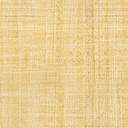 